P. Louis de Cressolles   (1558 - 1634)– S.J.– 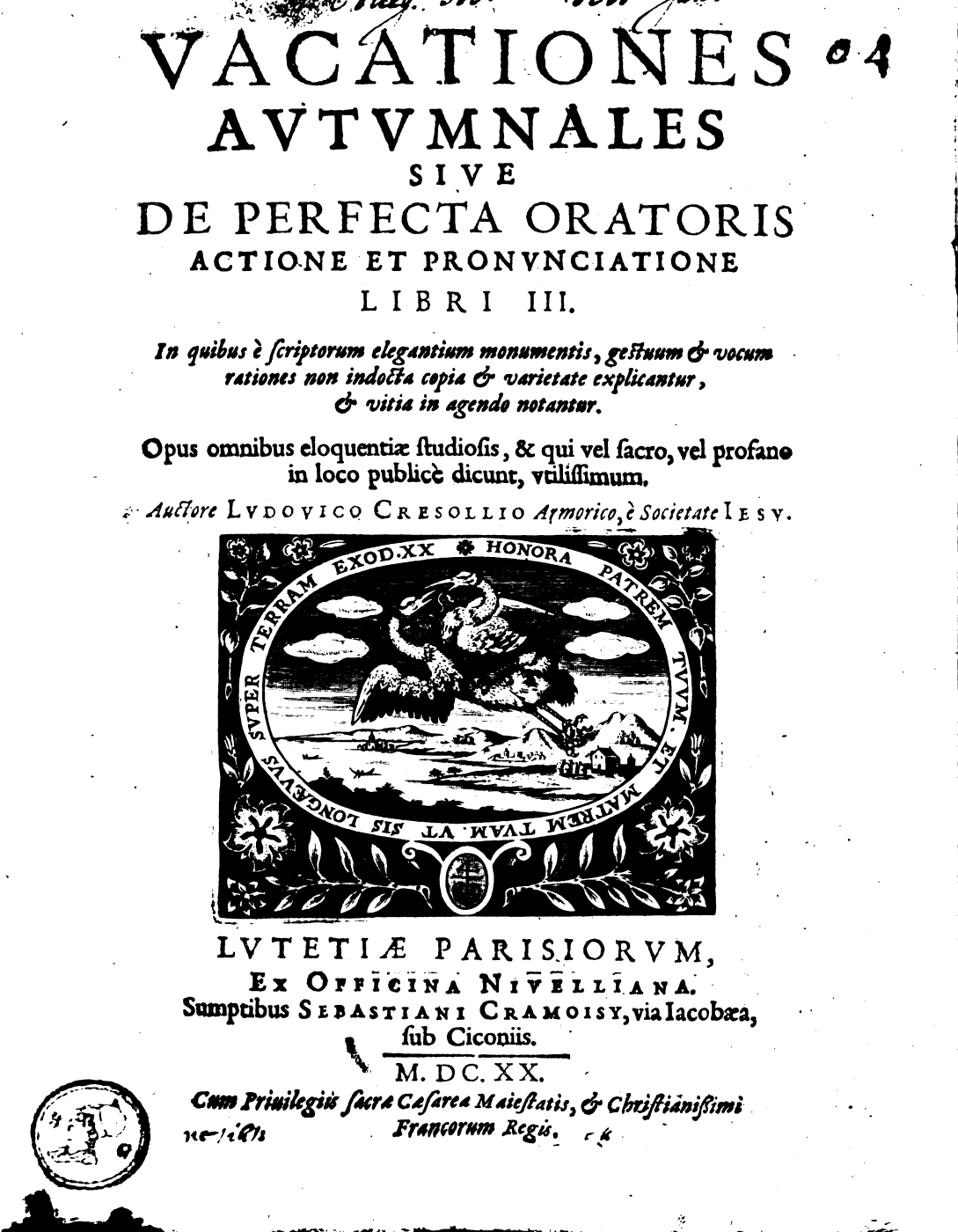        Praelusio         Texte  et  notes par Jean-Paul Woitrain (S D P)   __________________________Vacationes autumnales, Praelusio   O C R_____________________DE  ACTIONIS ORATORIAE  NECESSITATEATQUE PRÆSTANTIASCHOLASTICA  PRAELUSIO.[Page 1  de la praelusio ( = 14 du  PDF  scanné en ligne) ][Praelusio, P. 1, Phrase.1]  Nonnulli forte in animum suum induxerint, inanem omnem et minime necessariam de oratoris Actione futuram disputationem, quod  nihil a Graecis eloquentiae doctoribus, a Latinis pauca de illa scripsa videant, cum tamen excellenti homines ingenio, monitis suis omne dicendi artificium illustrarint. [1, 2] Ego imprimis multas causas adferre possum, cur ab illis antiquitatis luminibus, haec una pars nobilissimae scientiae, non neglecta, sed praeterita et omissa videatur. [1, 3] Nam Graeci quidem in ea regione nati, quae propter aeris tenuitatem, non tam fruges terraeque foetus generaret quam ingenia vi naturae polita : jam inde a teneris unguiculis habebant et animi corporisque motus, ad cogitationes et reconditos sensus incredibili facilitate explicandos : quo fiebat, ut praeceptis sapientum ad agendum et pronuntiandum minime indigerent. [1, 4]  Eam promptae facilisque naturae volubilitatem, ad omnia sese mirifice accommodantis, Poetae magni suis carminibus adumbrant. [1, 5] sic enim Juvenalis de Graecis. ingenium velox, audacia perdita, sermo 
Promptus et Isaeo torrentior. ede quid illum 
esse putes ? quemvis hominem secum attulit ad nos : 
grammaticus, rhetor, geometres, pictor, aliptes, [Page  2  de la praelusio ( = 15 du  PDF  scanné en ligne) ]augur, schoenobates, medicus, magus, omnia novit.  
Graeculus esuriens : in caelum jusseris ibit. [Praelusio. P. 2, Phrase.1] Ubi omnino eleganter et ingeniose Graeculum ait esse quemvis hominem, quod effingat omnes et exprimat, quod se ad omnium mores et voluntatem  accommodet, quod sit natus ad assentationem. [2, 2] Et de gestu paulo etiam post dissertius, ait totam nationem esse comoedam, quod in scaena et theatro, et moribus graphice assimilandis imitandisque affectionibus, pares haberent ex aliis nationibus paucos, superiorem neminem. [2, 3] et ut fuerunt studio mirabili ad omne genus eruditionis atque doctrinae, cum ad eloquentiam animum suum appulissent, dici vix potest, quantum ipsius naturae vi atque ductu in agendo excellerent. [2, 4] quae forte causa fuit, cur doctissimus Aristoteles, ὑποκριτικὸν, dixerit esse τῆς φύσεως, et quemlibet sine ullius doctoris institutione ad efficiendos motus per se satis eruditum, et ab ingenio compositum videri. [2, 5] Romani vero non a Minervae conopeo, sed a Martio tabernaculo prodeuntes ad dicendum, cum non essent ingenio tam praecipiti, et limato, commodum esse putarunt et necessarium, praeceptionibus imbuere adolescentiam ad motuum conformationem, ne quando in gestu ad aliquam pravitatem ineptiasque deflecterent. [2, 6]  Itaque jam inde ab antiquissimis temporibus, commentarii multi prodiere in lucem, diligentissime elucubrati insignium hominum labore atque studio qui polienda Rhetorum copia artificioque excolendo ab imperio orbis terrae   magnam gratiam inierunt. [2, 7] Atque utinam doctissima illa monumenta ad nos omnia pervenissent, essent opinor hac tempestate paratiores multi, ut publice sine coronae offensione dicerent. [2, 8] Egregium enim de Actione  volumen Plotius elegantiae Doctor scripserat, qua de re quoque libellum  emisit in lucem Nigidius pari venustate : multa graviter copioseque  praecipit M. Tullius iis in libris, qui scripti sunt de artificio dicendi : eamdem  oratorii muneris partem illuminavit auctor ad Herennium aliquid docuit Plinius Secundus Orator summus : sed Fabius Quintilianus longe uberius. [2, 9]  Qui testimonio suo declarant, nullum esse putandum Oratorem perfectum, et suis numeris absolutum qui non ea, veluti oracula de pronuntiando perceperit.	[2, 10] Et illi quidem consuluisse posteris, hoc est nobis, potius mihi videntur, quam sui temporis eloquentiae cupidos suo consilio et    [Page  3  de la praelusio ( = 16 du  PDF  scanné en ligne) ]necessariis praeceptis  imbuere voluisse. [Praelusio, P. 3, Phrase.1] Tot enim adjumentis circumfluebant ad Oratorum copiose loquentem sapientiam comparandam ut si illi magni viri siluissent, possent tamen motiones omnes corporis ad eximiam quamdam speciem componere, et audientium voluptatem. [3, 2] Statim enim nobilium pueri ad Comoedum accedebant maturi consilii virum, et in agendo exercitatum, a quo in infantiae primis annis, pronuntiandi rationem capiebant. [3, 3]  Cujus rei mirificas utilitates fuse Quintilianum exposuit Lib. I : Debet etiam, inquit, docere comoedus, quomodo narrandum, qua auctoritate suadendum, qua concitatione consurgat ira, qui flexus deceat miserationem. [3, 4] Et alio in loco De comoedi isto officio sic habet, Observandum erit etiam ut recta sit facies dicentis ne labra distorqueantur, etc. [3, 5] Nec gravissimos etiam viros pudebat cum ejusmodi hominibus conferre, ab iis quaedam sumere, eorum ope et artificio corrigi, si quid impetus, vel naturae nondum edomitae vel consuetudinis attulisset, in quo decorum, et honestas animi ingenui violaretur. [3, 6] Sane M. Tullium accepimus cum Roscio Comoedo saepe agere consuevisse et Demosthenem cum Satyro, a quo fuit incredibiliter adjutus, cum esset rudis in agendo, atque admodum impolitus, sicut animum etiam abjiceret vir ad omnia summa natus propter indoctam gestuum consuetudinem nisi a Satyro fuisset animatus singulari venustate pronuntiante. [3, 7] Julius Capitolinus de M. Antonino Philosopho, Usus, inquit,est magistris, ad prima elementa euphorione litteratore et gemino Comoedo. [3, 8] Ex eorum quoque institutione et disciplina prodiit tantus in dicendo Aeschines, qui nescio quo fato cum Demostheni succubuisset, Athenas, Atticas, Rhodum, et in Asiam importavit.[3, 9] Praeterea aliud quoddam adjumentum habebant a Palaestra, ubi etiam  decens motus gestusque docebatur. [3, 10] Negat hoc quidem vir superioris aevi doctissimus, aitque se non posse intelligere quonam modo palaestra utilis videri posset ad limandam et perficiendam actionem. [3, 11] Quod permirum sane videri queat, hominem in legendis auctoribus volutatum, id negare, aut dissimulare voluisse, quod diserte a multis clarissimis scriptoribus est traditum. [3, 12] Et ne quis forte cum palaestram nomino, pugiles animo intueatur et crassos quosdam obesosque luctatores nitentes oleo, in quibus non ingenium, et decori honestas sed vires dominentur ; rem totam si aperit          [Page  4  de la praelusio (= 17 du  PDF  scanné en ligne) ]Quintilianus, ut nullus dubitationi locus relinquatur. [P.4, Phrase.1]Verba ejus haec sunt, lib. I, cum palaestricis vacandum monet : Non de his loquor quibus pars vitae in oleo, pars in vino consumitur, qui corporis cura mentem obruerunt, hos enim abesse ab eo quem instituimus, quam longissime velim : sed nomen est idem iis a quibus gestus motusque formantur, ut recta sint bracchia, ne indoctae, rusticaeve manus, ne status indecorus, ne qua in proferendis pedibus inscitia, ne caput oculive ab alia corporis inclinatione dissideant. [4, 2] Meminit ejus disciplinae saepe idem Quintilianus, sic enim lib. IX : Quos palaestritas esse nolumus, peritos tamen palaestrae esse volumus non ἀπαλαίστρους, et lib. XII ait palaestricos doctores numeros quosdam discentibus tradere, hoc est motus aptos et numerosos quibus uterentur. [4, 3] Notat id quoque identidem M. Tullius in Rhetoricis, et primo quidem libro de oratore artificium palaestrae nominat, ut qui pila, inquit, ludunt non utuntur  in ipsa lusione artificio proprio palaestrae, sed indicat ipse motus didicerint ne palaestram, an nesciant. [4, 4] Sic Fabius, artificem motum palaestrae attribuit atque pedes,  id est quosdam veluti numeros, et quod Graeci dicunt εὐρυθμίαν/ [4, 5] Cujus artificii ducem et satorem volebant esse Mercurium, quem inanium Deorum elegantissimum et praesidem eloquentiae aptam illam et decorem motionem corporis docuisse aiunt, et inconditos agrestium hominum mores ad honestatem traduxisse. [4, 6] Hinc illa Horatii de Mercurio, qui feros cultus hominum recentum 
voce formasti catus et decorae 
more palaestrae,[4, 7] Ubi poeta sapiens scite vocat decoram palaestram, hoc est docentem gestuumque elegantium effectricem ; nam decens  proprie ut nobiles Grammatici animadvertunt, de gestu atque motu corporis dicitur. [4, 8] Et meo judicio nihil est aliud quam formositas quaedam et pulchritudo. [4, 9] Sic apud divinum Platonem suae professionis ait esse Paedotriba, καλούς τε καὶ ἰσχυροὺς ποιεῖν τοὺς ἀνθρώπους τὰ σώματα, corpora hominum  formosa robustaque reddere. [4, 10] Hic autem palaestrae motus latissime olim patuit propter eximias utilitates, et non modo a clarissimis adolescentibus eloquentiae causa fuit celebratus sed bellicam etiam disciplinam armorumque tractationem, ad saltandi  peritiam, ad histrionum actionem  erudiendam,  [Page  5 de la praelusio (= 18 du  PDF  scanné en ligne) ]et veluti suo decore venustandam, ut Polybius, Lucianus, aliique multi meminerunt. [P.5, Phr.1] Sed omnibus utilitatibus longe antepono, quod eadem palaestrae illum  erudiant, qui sit aliquando de maximis rebus, de bello, de pace, de jure, de legibus, de virtutibus, de omni officio, in hominum corona dicturus. [5, 2] Quam institutionem Graeci χειρονομίαν vocant, hoc est ut Fabius interpretatur gestuum legem.  [5, 3] Duplex autem fuit χειρονομία, quaedam armorum, quaedam pacis, ut ita loquar, et humanitatis propria : nam palaestra bellicae disciplinae, campoque proludens, ad promptam animi vim atque impetum, decoros etiam motus et jucundos adhibebat, eosque tamen ad martium illum ardorem accommodatos, quos Cicero in gladiatoribus quoque postulat in Oratore perfecto, Ut enim, inquit, athletas nec multo secus gladiatores videmus, nihil nec vitando facere caute, nec petendo vehementer, in quo non motus hic habeat palaestram quamdam, ut quidquid in his rebus fiat utiliter ad pugnam, id ad aspectum etiam sit venustum. [5, 4] Lucianus, ἐναγώνιον χειρονομίαν appellat. [5, 5] Plato unica voce ἀγωνίαν  [5, 6] Et magnus Basilius genere omni scientiarum affluens, eleganter ἐν τακτικοῖς eamdem reponit, sic enim loquitur, τοὺς ἐν τοῖς τακτικοῖς τὰς μελέτας ποιουμένους μιμούμενοι· οἵ γε, ἐν χειρονομίαις καὶ ὀρχήσεσι τὴν ἐμπειρίαν κτησάμενοι, etc. [5, 7] Eos imitantes qui in militaris disciplinae exercitationibus versantur, et cum in manuum gesticulationibus ac saltationibus peritiam suam experti fuerint ; post modum utilitatem ex eo ludicro in legitimo certamine referunt. [5, 8] Gregorius quoque Nyssenus, vir excellenti facundia ab illis ait, qui ἐν τακτικοῖς alios erudiunt, doceri τὴν εὐρυθμόν τε καὶ ἐνόπλιον  κίνησιν. [5, 9] Huc spectat nisi me fallit animus, id Lampridii de Alexandro, Palaestes primus  fuit in armis magnus. [5, 10] Alterum genus χειρονομίας fuit hoc pacificum et ingenui animi proprium ad eloquentiam aspirantis. [5, 11] Plutarchus de Lampria, χειρονομῶν ἐν ταῖς παλαίστραις ἐδόκει διαφέρειν τῶν παίδων. [5, 12] Sic Charmides apud Xenophontem ait se didicisse  χειρονομεῖσθαι, non autem saltare : quare solus domi cum esset, exercitationis causa ἐχειρονόμει se manuum gestu oblectabat. [5, 13] Utrumque genus forte intelligebat Dio Prusaeus, cum in  palaestris versari consuevisse τοὺς χειρονομοῦντας καὶ παλαίοντας. [Page 6 de la praelusio (= 19 du  PDF  scanné en ligne) ][P. 6, phr. 1] Eadem saepius Latinae elegantiae parens conjungit : nam 3. De Oratore, Quemadmodum, inquit, qui utuntur armis aut palaestra, non solum sibi vitandi, aut feriendi rationem esse habendam putant, sed etiam ut cum venustate moveantur, etc. [6, 2] Et alio in loco, Sit gestus laterum inflexione ac forti et virili, non ab scaena et histrionibus, sed ab armis aut etiam a palaestra. [6, 3] Fuisse autem in ea exercitatione magnam quamdam vim et oblectationem intuentium, ex eo patet, quod Dio Chrysostomus memoret accidere conusevisse, ut si quis rusticanus et ineptus in palaestram fuisset ingressus, is deinde minus inconcinne moveretur, τοὺς ἀγροίκους ἰδεῖν ἐστιν, ὅταν εἰς παλαίστραν  ἢ γυμνάσιον ἔλθωσιν, ἢττον ἀρύθμους κινοῦμενους. [6, 4] Itaque M. Tullius, florem ipsum venustatis in dicendo, palaestram nonnunquam appelare solet, haec ejus est oratio in Oratore perfect. Numerus serius aliquando notatus et cognitus, quasi quamdam palaestram et extrema lineamenta orationi attulit,  etc. ubi quamdam venustatis pulchritudinisque perfectionem vocat palaestram, quod ex ea disciplina oriebatur illa motuum et membrorum apta et concinina moderatio et conformatio, quam Galli « bienséance » nominant, et ut quidam volunt « contenance ». [6, 5] Mittebantur igitur in palaestram ingenui adolescentes, ut hoc magnum eloquentiae decus et ornamentum χειρονομίαν perciperent. [6, 6] Hinc gravis illa Plutarchi monitio pueritiam instituentis, mittendos ad paedotribam esse pueros σώματος εὐρυθμίας ἕνεκεν, ad concinnum corporis motum ediscendum. [6, 7] quod simul cum studio Grammaticae fuisse factum, Sidonius Apollinaris, aevi sui fere omnium eruditissimus auctor est, qui consentium laudans qui more Gallorum facundiae  copiam  cum invicti animi fortitudine copularet, ita canit : Quidquid Rhetoricae institutionis, Quidquid Grammaticalis  aut palaestrae est, Sicut jam tener hauseras, vorasti.  [6, 8] Quae forte causa fuit cur Polymniam quam Senator vir doctissimus hominum gestus ad elegantiam instituisse memorat, eamdem Graeci docuisse Grammaticam litterasque profiteantur. [6, 9] Quin et domi palaestram veluti quamdam olim habebant ad liberum suorum gestus componendos. [6, 10] Sane Cato major filium suum non litteras modo, verum et decoras motiones palaestramque edocuit, αὐτὸς μὲν ἦν [Page 7 de la praelusio (= 20 du  PDF  scanné en ligne) ]γραμματιστης, αὐτὸς δὲ γυμναστής, ait Plutarchus. [P.7, phr.1] Palaestram quoque filios suos docuisse Periclem virum e Graecia tum gravissimum, tum eloquentissimum, liberos item suos Thucydidem, Plato in Menone scribit. [7, 2]  Poeta meo judicio maximus Papinius morem hunc expressit in Achille adhuc puero, infit enim de illius parente. [7, 3] Incessum motumque docet fandique pudorem, etc. [7, 4] Vere hoc M. Tullius, Quis non videt et mores, et plerosque status ac motus effingere a parentibus liberos ? [7,5] Et vates ille argutus,	  Et matris gestus dicis habere tuae. [7, 6] Sed fui longior quam putaram in pervagata re explicanda : pergo ad alia Veterum praesidia, quibus gestum, et dicentium actionem expoliebant. [7, 7] Graeci a prima pueritia et Romani, in conventum amicorum inducebantur, et theatra studiosissimis hominibus referta, ut in ea luce dignitatis agerent, et exquisito manuum artificio, et totius corporis motu pronuntiarent. [7, 8] Themistius qui Philosophiae subtilitatem cum dicendi suavitate, ut cum auro purpuram immiscuit, id diserte animadvertit in quadam oratione sua, cum ita loquitur, Theatris etiam graecis mirum in modum exultat Rhetorica, καὶ τοὺς παῖδας ἐκ νεαρᾶς ἠλικίας εἰς δημοσίας  παρόδους ἐθίζει. [7, 9] Romani hoc etiam excogitarunt, ut cenae tempore cum secundae mensae inducerentur, docti Platonis dialogos pueri parvi cum personarum varietate agerent, in propinquorum et familiarium coetu, qua fieri potuit actionis et pronuntiationis venustate. [7, 10] Qua de re cum Plutarchus meminit, πρόσεστι, inquit, ὑπόκρισις πρέπουσα τῷ ἤθει τῶν ὑποκειμένων προσώπων, καὶ φωνῆς πλάσμα καὶ σχῆμα καὶ διαθέσεις ἑπόμεναι τοῖς λεγομένοις.  	[7, 11] Jam iidem grandiores effecti, cum praetextam posuissent, jam imbuti eruditione, et inexplicabili amore incensi gloriosae rerum Dominae eloquentiae, Doctores audiebant ex omni Graecia facile primos et dicendo mirabiles, ut Molonem Rhodium M. Tullius, ut Paeonium Rhetorem filius, ut Brutus Pammenem, ut Augustus Apollodorum, ut alii alios, qui non modo vim ingenii acuerent ad uberem copiam orationis, verum etiam gestum vocemque limarent. [7, 12]  Neque hoc  contenti labore et studio, Graeciam omnem atque Asiam, ut Suadae institores negotiosi, diligentissime, studiosissimeque lustrabant : tum redibant saturi bonarum artium [Page 8 de la praelusio (= 21 du  PDF  scanné en ligne) ]cogitione, et in agendo perfecti, et semel visi auditique, ut Phidiae opera, laudabantur. 	[P. 8, phr. 1]  Quid deinde ? An fuit alia quaedam ratio qua dicentium pronuntiationem excolerent ? fuit, eaque pollens, si quae fides magnis auctoribus adhibenda est, nimirum, Declamatio, quam suavis Rhetor Hippodromus ex Euripidis et Amphionis hymnis κρεῖττον ὀλβου κτῆμα, Peculium melius opulentia nuncupavit. [8, 2]  Quam fuisse opinione omnium commendatam et tractatam video a lectissimo adolescentium grege, non privatim modo, verum etiam publice. [8, 3]  Nam in eo genere se apud Rhetorem exercebant definitis certisque diebus, ut ille acer in vitio reprehendo Poeta monet, Nil salit Arcadico juveni, cujus mihi sextaQuaque die miserum dirus caput Annibal implet. [8, 4] iidem postea in lucem et communem audientium coronam prodibant Oratoriae laudis specimen edituri. [8, 5]  Severus Imperator octavodecimo anno publice declamavit, ut auctor est Spartianus : Nero declamavit saepius publice, ait Suetonius : quod etiam institutum alii passim tenuere. [8, 6] Neque forte in adolescentia, id mirabile aut inusitatum videatur : sed tam flagrans tamque eximium fuit stadium, et ad bene dicendi laudem contention, ut ipsi viri clarissimi, functi honoribus, insigni quadam et inaudita animi magnitudine praediti saepe declamarent. [8, 7] M. Tullius in foro diu Curiaque spectatus, cum rex quidam facundiaeque antistes omnium confessione videretur, eam declamandi consuetudinem nulla die omisit : Cicero filius patria laude et exemplo commotus cottidianam suam declamationem praedicat. [8, 8] De Antonio Coryphaeus ipse eloquentium rem trahens ad contumeliam, quamquam tu quidem vini exhalandi, non acuendi ingenii causa declamitas. [8, 9] Similium exemplorum magna est copia : in quibus hoc etiam mirabilius videri potest, quod ab ea meditatione nulla moles negotiorum et periculorum, nulla temporum acerbitas, nulla remissio, magnos principes avocare potuit. [8, 10] Sic enim Brutum accepimus in ipso pugnae Pharsalicae discrimine, cum paene gladiorum splendor oculos praestingueret, suam tamen illam commentationem non reliquisse. [8, 11] Historiae, inquit Suetonius, tradiderunt, Augustum, Mutinensi quidem belleo omisisse declamandi consuetudinem. [8, 12] C. Carbo etiam in tabernaculo solebat hac uti exercitatione[Page 9 de la praelusio (= 22 du  PDF  scanné en ligne) ]dicendi, ait Fabius. [P. 9, Phr.1] Infinitos commemorare hic possem in quibus haec ad dicendum viguit industria, quae non modo eloquendi celeritatem incitabat, verum etiam vocis modum, corporisque gestum perfectione cumulabat. [9, 2] quare cum tanta vulgo habuerint, tamque illustria pronuntiationis adjumenta, quis miretur, e Rhetorum numero paucos de vocis atque gestus conformatione scripta reliquisse ?[9, 3] Sed profecto alia nostra ratio est, quos par esset in praeceptionibus diligentissime considerandis versari, ut qui illis prope omnibus praesidiis ad dicendum, quae hactenus oratione percensui, nescio quo fato caremus. [9, 4] Nam qui modo sunt Comoedi, tantum abest ut alios docere possint honestissimam actionem, et ingenuum modum pronuntiandi, ut ne quidem ipsi umquam didicerint. [9, 5] Jam enim vulgo illi greges ex ingeniosis forte multis, sed perditis et flagitiosis adolescentibus constantur, qui cum parentum bona decoxerint, et nihil minus quam eruditionem collegerint in iis studiis, quorum causa in Academiarum splendore alebantur, dum suorum vel indignationem verentur vel infamiam, in illo bonorum naufragio ad hoc vile et despicatum artificium tamquam ad saxum adhaerescunt ! [9, 6] Immo etiam multi inter ipsos versantur, nec ingenio praediti, nec liberali, institutione, neque studiis litterarum exculti, sed de lapide empti, e trivio collecti, in decipiendo exercitati, bene et graviter impudentes, sine re, sine fide, qui ad similem impurorum hominum  colluvionem cum se adjunxerint pudorem omnem profundunt, et dum lucello inhiant, tandem aliquando miserabiliter intereunt. [9, 7] Jam si puerilem institutionem consideremus, plurimi in scholis eloquentiae adolescentes desides sunt, et inerti quodam otio abjecti, et publicam lucem fugitantes, ab omni dicendi meditatione refugiunt. [9, 8] Deinde aetate grandiores cum academias lustrant ad jus civile perdiscendum, ille videlicet futuri patroni causarum, et specimina eloquentiae triumphantis, in quibus viri amplissimi spen suae dignitatis posuerunt, (non de omnibus loquor, se de iis tantum, quorum nota est levitas, plena inconsideratissimae temeritatis) quasi parentum et praeceptorum liberati custodia, et in omnem voluptatem effusi, aut in popinis haerent, aut nocturni grassatores volitant, aut pudicis foribus insidiantur, aut choreas ducunt, trossuli et formosuli amatores, vino et deliciis fracti, odoribus languidi, muliebribus nugis soluti, [Page 10 de la praelusio (= 23 du  PDF  scanné en ligne) ]vitio elumbes et inverecundi, in forum deinde Curiamque veniunt, ut saltatriculae tonsae ut dedecora legum, ut negotiorum maculae, ut reorum et amicorum pernicies, ut licentiae nexi, ut Themidis inimici, ut Eunomiae perduelles. [P.10, Phr.1] Quid vero dicam de glorianda illa consuetudine declamandi, qua vel mediis in negotiis veteres utebantur ad omnem quidem eloquentiae partem, sed praesertim ad gestum et pronuntiationem suis numeris absolvendam, ullumne in moribus nostris vestigium relictum est ? [10, 2] Nostris dico, non parentum atque majorum, quos olim cum Gallicanae copiae splendor, et humanitatis clarissima gloria per remotas nationes fundebatur, constat in hac parte eximie praestitisse. [10, 3] Itaque M. Tullio Caeterisque eloquentiae doctoribus grates habendae sunt maximae, quod monita quaedam pronuntiandi et agendi reliquerunt, quae tamen sitim potius nostram exacuunt, quam satiant : essetque bene labor collocatus et doctorum hominum industria, qui juventutem excitarent, vel  collecta veterum sapientia, vel excogitatis etiam novis rationibus atque viis, quibus elegantiae candidati gestus aptos et decoros effingerent, sicque in dicendo versarentur, ut qui eos dicentes videt, in scaena esse Roscium intelligat. [10, 4] Nam quod quidam secuti Aristotelem aiunt satis a natura perfici uniuscujusque   actionem atque gestum, et ut ipse aiebat δοκεῖν φορτικὸν non magni aestimandam videri, omnino falluntur. [10, 5] Et mea quidem opinione Lycaei doctor ille magnus de se potius,  quam de omnibus in commune loquebatur : qui cum esset praestantissimo ingenio, et natura omnibus ornamentis instructa, et Rhetores etiam contemneret, minime sibi opus esse videbat iis minutis scholarum cantilenis quae ferebantur, ad motuum conformationem. [10, 6]  Nam alioqui in oculis habebat Demosthenem, hominem artificio compositum et tornatum quodam modo, cujus cum esset, ut eruditissimi viri prodiderunt, φαυλοτάτη ὑπόκρισις, et naturae vitiositae a dicendo avocaretur, facile docere potuit, non nasci Oratorem, sed fieri, et ad bene et laudabiliter agendum studio esse opus et contentione. [10, 7] Immo vero parens ille philosophiae, qui Peripatum incredibili doctrinarum varietate exornavit, clare monet, non fere alios, quam qui agendo et pronuntiando excelluerint, ἆθλον ἐκ τῶν ἀγώνων λαμβάνων, insignia victoriae ab eloquentiae campo referre : et eatenus tantum φορτικὸν videri actionem, si natura bene constituta et nuda spectetur, quam non externo ullo moveri ornatu  [Page 11 de la praelusio (= 24 du  PDF  scanné en ligne) ]et elegantia, sed vi tantum rationis oporteret. [P. 11, phr. 1] Et sane illam imperitorum hominum sententiam, qui aiunt gestus a natura satis esse perfectos, nec in eo positas esse fortunas patriae huc an illuc manus moveatur, et unumquemque sine ullis monitis et animadversione placere posse, quotidiana exempla dicentium refutant. [11, 2] Multos enim videmus, tum sacris, tum profanis in locis, tam praepostere, tam insulse tamque vitiose orantes, ut sit mirum silentio audiri posse : sapientes quidem certe et expoliti humanitate luteos illos oratores non nisi cum fastidio audiunt, et justissime in ea temeritate indignantur. [11, 3]  Quod facturos etiam opinor omnes, qui vel tantum cogitatione depinxerint putidos illos gestus orantium, et ineptam actionem. [11, 4]  Quidam rigidum caput et obstipum non magis movent, quam si essent cornei : alii tam immaniter oculos aperiunt, ut terrere omnes velle videantur :  nonnulli quasi nucem perpetuo frangerent, os et mentum in dicendo contorquent : quidam instar perfidiosi Juliani ὓβριν πνέουσι vultu contumeliam, impudentiamque significant : alii ut in tragoedia fictam herooum personam acturi, ut cum Luciano dicam παμμέγεθες χαίνουσι, vaste hiant velut faucibus excepturi omnes, praesertim cum irati boant, spumas agunt striata fronte et saturniis oculis minantur. [11, 5] Hi velut in ludo, continuo micant digitis, et incredibili manuum agitatione prope dicam omnes Mathematicorum figuras in aere conantur effingere : illi contra tam ponderosas habent manus et stupore defixas, ut celerius  trabes moverent : alii cubitos ita ventilant, facile ut appareat, aut sutores fuisse aliquando, aut cum cerdonibus assiduissime fuisse versatos : quidam itam vacillant toto corpore quasi e lintre loquerentur, alii tam vasti sunt, et in motu corporis tam agrestes, ut stuppeos saccos putares in hominis effigiem depictos. [11, 6] Vidi etiam qui exilirent in suggesto, et proper ad numerum tripudiarent, qui fullonios saltus ederent, et ut vetus Poeta loquitur, pedibus argutarentur. [11, 7]  Sed quis breviter gestus omnia vitia, et ineptae pronuntiationis, oratione percenseat ? [11, 8] An si motus a natura suppeteret ad animi sensus aperiendos idoneus, ad colligendam benevolentiam accomodatus, ad incredibiliem vim et affectionum varietatem opportunus, belli illi nostri oratores, et Suadae amasii turpiter impingerent, et in caeno volutarentur ? [11, 9] Operam credo ludere videatur, et abuti jam ocio ac tempore, qui voce et scripto adolescentiae[Page 12 de la praelusio (= 25 du  PDF  scanné en ligne) ]auctor sit, mature ut provideat, ne quando in doctorum coetum atque lucem, hanc indoctam agrestemque agendi consuetudinem importet?  [P.12, phr.1] Sed minime quidem est opus conquisitis uti rationibus, ut doceamus, non esse a natura perfectam actionem, nunc eodem cursu orationis patefaciendum, rem non esse φορτικὸν minimique momenti, sed potius in oratorio munere quiddam palmarium, in quo exquisitissime instruendo laborare debeamus. [12, 2] Quae res nec obscura futura est neque dubia, si veterum sapientiam consideremus, incredibilemque diligentiam in decori hac parte vel tuenda vel amplificanda. [12, 3]  Divinus Plato cum educationem puerorum sapienti oratione moderatur, vult imprimis saltationem adhiberi ad informandam pueritiam, non modo valetudinis et parandae levitates causa, verum etiam κάλλους ἕνεκα, τῶν τοῦ σώματος μελῶν,  καὶ μερῶν,  ob totius orporis venustatem, et partium omnium ac membrorum aptam et honestam compositionem,  quod numerosa, inquit, illa motio prudentium hominum voce eruditat τὸ προσῆκον καμπῆς τε καὶ ἐκτάσεως, statum plenum dignitatis, decoramque inflexionem tribuat. [12, 4]  Zeno item parens Stoïcorum id adolescentiae ornamentum requirebat, qui, ut meminit Diogenes Laertius, δεῖν τ' ἔλεγε τοὺς νέους πάσῃ κοσμιότητι χρῆσθαι ἐν πορείᾳ καὶ σχήματι, pueros aiebat esse oportere maxime compositos, et insigni modestia, tum incessu, tum in corporis motione, atque gestu. [12, 5] Itaque summa cura incubuere magistri apud doctam et honestam antiquitatem, ut adolescentes in Chironomia sedulo instituti, haberent κινήσεις καλὰς καὶ ἐλευθερίους, decoros motus et maxime liberales, ut scribit Athenaeus. [12, 6] Sane Paedagogos diligentissime ista inculcavisse, Sic aut sic ambulabis, illo manum porrige, et similia, haud obscure e sapienti viro Seneca didicimus. [12, 7] Qualem Doctorem et Paedagogum Octavius Augustus magnae vir prudentiae Claudio suo nepoti expetebat, qui deinde imperium orbis terrae consecutus est : sic enim de illo scribit ad Liviam, Vellem diligentius et minus μετεώρως,  deligeret sibi aliquem, cujus motum, et habitum, et incessum immitaretur misellus. [12, 8] Atque in hanc rem pueri in musica studiosissime erudiebantur, quae cum duplices numeros contineat, vocis nimirum et corporis, quod in utroque aptus et numerosus quidam motus requiritur, hanc musicae partem quae in concinno corporis motu posita est, maxime consectabantur, Quintilianus [Page 13 de la praelusio (= 26 du  PDF  scanné en ligne) ]vocat εὐρυθμίαν, alii Rythmum, Rythmus enim ut ait Marius Victorinus, ad modulationem corporisque motum pertinet. [P. 13, phr. 1]  Erat igitur antiquitatis universae testimonio gestus et actio quiddam magni ponderis et dignitatis, in quo formando praestantissimorum hominum et sapientum invigilavit industria. [13, 2]  Quam etiam in scholis Rhetorum artificiose traditam, eximieque excultam monet Lucianus, ait enim  τὴν ὑπόκρισιv τοῖς ῥήτορσιν ἐπιτηδευομένην, καὶ μάλιστα τοῖς τὰς καλουμένας ταύτας μελέτας διεξιοῦσιν. [13, 3] Sed remota disputandi subtilitate veterumque exemplis, laudatatque consuetudine seposita, quae tamen vim magnam habere debent ad persuadendum : ex eo quo accidit fere quotidie, quod subinde in oculos incurrit, quod paene manu tangitur, quantum momentum sit decori et venusti motus licet intelligere. [13, 4] Hoc enim, quotidiana experientia et ductu rationis percipimus, aptas et concinnas corporis motiones nimium quantum placere intuentibus, et in animos suaviter influere humanissima quadam voluptate : contra vero agrestes homines atque vastos, et quos Graeci Gallique nostri vocant λορδοὺς gestu hebeti atque incomposito, vix aequis oculis, et non sine fastidientis animi sensu videri. [13, 5] Placet mihi poeta vetus atque sapiens Demoxenus, qui hoc ipsum suo testimonio comprobabit. [13, 6] His diverterat cum amicis ad honestas juventutis exercitationes : et ecce tibi adolescens fere annorum, ut quidem videbatur, septemdecim pila se recreabat, qui quoties, inquit, assidentes nos conspicaretur pilam vel sumens vel emittens, continuo omnes prae stupore acclamabamus, ———           ἡ δ’ εὐρυθμίατό, τ’ ἦθος, ἡ τε τάξις ὅση Ἐν τῷ τε λέγειν ἢ πτράττειν ἐφαινετοΠέρας ἔτι κάλλοις, etc.——— tanta erat concinnitasTantus ingenii lepos, tam venustus gestus, Sive quid loqueretur, sive quid etiam faceret. Tam absolutam pulchritudinem ego antea Non videram, tantum gratiae non audiveram. [13, 7] Quare Homerus qui iis oculis quibus universitatem illustravit, vidit etiam vim venustatis in corporis motu atque gestu, Heroas, atque illos bellatores inclytos quorum famam immortalitati [Page 14 de la praelusio (= 27 du  PDF  scanné en ligne) ]commendavit, disco voluit et jaculis uti in communi exercitatione μετά τινος συμμετρίας, concinno quodam motu corporis et honesto, ut Athenaeus in convivio suo prodidit. [Praelusio p. 14, Phr.1]  Brevi dicam : illa motuum elegantia et concinnitudo, et omnium artuum in agendo velut symphonia, in humanis rebus tantum potest, ut animis eruditione imbutis, et communi honestate, nihil penitus quod sit ea destitutum placere posse videatur. [14, 2] Itaque nobilissimus et antiquissimus Hippocrates medici officium excellenti prudentia judicioque describens, eum jubet ἔργα πάντα ἀσχέειν εὐρύθμως, in opere omni ersari apta et concinna totius corporis motione. [14, 3] Immo etiam deligationem ipsam membri debilitati et male affecti, adhiberi cupit εὐρύθμως, cujus videtur paulo post rationem reddere, εὐρυθμίη ὀρῆσθαι ἠδέως, quod istiusmodi concinnitas incredibilem suavitudinis sensum intuenti pariat. [14, 4] Hoc igitur humani generis bonum et politae humanitatis perfectio, si in homine eloquente reperiatur, cerno jam animo, quanto praesidio sit munitus et comparatus ad omnium benevolentiam cociliandam. [14, 5] Scite M. Tullius, Et splendore, inquit, vocis, et dignitate motus, sit speciosum et illustre quod dicitur. [14, 6] Quare Sidonius Apollinaris Claudianum Mamertum singulari doctrina virum et praestanti mentis excellentia praeditum laudans, hanc jucundae humanitatis partem non omitit, cum illum ait non sine schematis cujuspiam artificioso, doctrinae suae opes erogare et loqui solitum. [14, 7] Hinc saepe factum, ut qui temere ad dicendum prosiliissent, sine copia et ornatu orationes, et graviorum rerum cognitione, tamen gestuum elegantia et venustate, dictionis inopiam jejunitatemque obtexerint. [14, 8] Non est profecto levioris id momenti, et ut aiebat Lycei dominus φορτικὸν, quod natura et tacita hominum vox praedicat in hominum commercio esse maximum, et in agendo expetendum. [14, 9] Quod etiam liquidius apparebit, si cogitemus motum et actinem abditos mores atque animi affectiones prodere, nihilque esse proclivius, quam ut e gestu vitioso et deformi, aut imperitum aut flagitiosum animum judicemus, quoid sane minime esse negligendum, nisi devius a ratione nemo non videt. [14, 10] Est enim aureum illud Quintiliani Oraculum propylaeo Apollinis dignum, Mores ex voce atque actione perlucere. [14, 11] Quod longe prius qui omnes ingenio et subtilitate anteivit Aristoteles ediderat, cum in libris de   [Page 15 de la praelusio (= 28 du  PDF  scanné en ligne) ]moribus ita ponit, τὰ ἤθη ἐκ τῶν κινήσεων κρίνεσθαι, mores hominum, corporis gestu prodi et significari. [P. 15, Phr.1] Rex Sicyoniorum Clysthenes vir sapiens cum de procis filiae suae Atheniensem unum vidisset Hippoclidem, incondita et indecora motione corporis utentem, argute omnino dixit illum ἀποχρήσασθαι  τὸν γάμον, indecoro scilicet  motu nuptiis excidisse, cum externo e gestu animum etiam intemperantem, non concinnum, minus compositum fore judicavisset : quippe ut ait in ejus rei commemoratione Athenaeus  ἐν ὀρχήσει καὶ πορείᾳ, καλὸν μὲν εὐσχημοσύνη καὶ κόσμος, αἰσχρὸν δὲ ἀταξία καὶ τὸ φορτικόν,  in ingressu motuque pulcher est ordinatus et honestus corporis habitus, ut contra inconditae motiones odiosae turpesque sunt et invenustae. [15, 2] Sic D. Ambrosius sanctissimi judicii vir, atque acerrimi, qui momenta officiorum omnium aequa lance ponderabat, vix adduci unquam potuit, ut quemdam alioquin amicum et plurimis officiis commendatum in Clerum admitteret, quod gestus ejus plurimum dedeceret, haec enim verba illius sunt de se memorantis. [15, 3] Itaque eruditissimus Hieronymus ecclesiae sanctae lumen non dubitavit asserere, verum Christianum modestia ornatum et religione, gestu cognosci, Licet, inquit, sermone taceant, habitu loquuntur et gestu. [15, 4]  Ita enim persuasum fuit omnibus ἀσχημονοῦντας, ut plurimum esse virtiosos et ab officio abhorrentes ne virtutem animique constantiam, cum impudenti levitate aut temeritate posse consistere. [15, 5] Quae causa fuit, cur Lacedaemonii, ut doctissimi viri notarunt, in bello ad tibiam procederent, ἵνα τοὺς δειλοὺς ἀσχημονοῦντας γινώσκωσι, quod nimirum ubi timor est aliaque animi perturbatio, vix decorum in motu retineri possit.  	[15, 6] Quoties putamus propter vitiosam actionem atque motum, oratores fuisse ab aemulis irrisos,  corona illusos, et cum aurea dicerent, plumbeos ipsos foenosque existimatos ? [15, 7]  Memini Demosthenis, quem propter solutum gestum et stuporis atque nequitiae plenum nominavere Battalum ; itaque illum Aeschines pro contione saepius, plurimorum approbatione illusit, cum ejus ῥήματα et σχήματα contumeliosissime imitaretur, ut est in oratione de Corona. [15, 8] Hadrianus qui postea orbis terrae  moderatus est, cum in Senatu Quaestor Imperatoris Trajani orationem agrestius pronuntiaret, a gravissimo illo purpuratorum patrum consessu irrisus fuit. [15, 9] Evenit ei feliciter ignominia : nam cum deinde ad oratoriam [Page 16 de la praelusio (= 29 du  PDF  scanné en ligne) ]dicendi laudem toto animo incubuisset, ita in utriusque linguae facundia enituit, ita gestu et pronuntiatione fuit politus, ut cum magnis in dicendo Sophistis qui laude omnium praedicabantur, saepe victor et triumphans contenderet. [P. 16, phr.1] Non possunt non ut vere sunt haec videri maxima ad decori motus commendationem, qui eloquentes commendare ipse potest, et gratia mirifica et auctoritate super locutuleios  attollere. [16, 2] Quibus hoc addam ad extremum, probam et artificiosam actionem ita esse necessariam, ut absque illa nomen oratorisatque munus sustinere nemo queat. [16, 3] Est omnino ad fidem faciendam necessaria, et ut vere non ficte et simulate agere videamur, quae una res in gravioribus maxime causis dominatur. [16, 4] Certe Plinius Trajanum laudans, in ejus Principis oratione nihil fucatum aut malitiosum fuisse, e pronuntiandi modo probabat, cujus eloquentissimi hominis verba lubet hic apponere, Equidem hunc parentis publici sensum cum exhortatione ejus, tum pronuntiatione respexisse videor. Quam enim inaffectata veritas verborum ? quae asseveratio in voce ? quae affirmatio in vultu ? Quanta in oculis, habitu, gestu, toto denique corpore fides ?  [16, 5] Quod si princeps in oratoris officio merito judicatur, incendere audientium animos, et ad quemcumque causa postulat motum adducere, quid potentius in ea  re  cogitare potest quam vox, quam gestus, quam totius corporis motus, quam ardor spiitus et dicentis contentio ? [16, 6] Quoties erepta causa est de manibus, propter oratorum inscientiam et praeposteram agendi rationem, quibus est Musica in luctu, in gaudio severitas, tragoedia in nugis, et in pacatis rebus furiosa manuum jactatio ? [16, 7]  Quos videre saepe est in iracundia ludentes, simulare gravitatem in mollitie et corporis effeminatione, qui ne quidem in importunitate immanium scelerum amplificanda, supplodere pedem queant, qui denique soloecismum in gestu admittant. [16, 8] Quis ignorat quanta sit nonnunquam orationis varietas et dissimilitudo, cum modo sint animi Judicum a lenitate ad saevitiam traducendi, modo revocandi ad misericordiam, spes interdum, postea metus generandus : solandi audientium animi, aut laetitia et nimio gaudio triumphantes in gyrum modestiae compellendi, animandi ad consciscenda fortia, deterrendi a temeritate : quae omnia partim contraria, partim etiam dissimilia, varios vultus et dicentis pronuntiationem gestumque desiderant. [16, 9] Haec  igitur subito [Page 17 de la praelusio (= 30 du  PDF  scanné en ligne) ]fieri, haec varie commutari, prout ingeniosi hominis cogitata ratio postulat, sine summo et recondito artificio, sine usu prope quotidiano, sine exercitatione possunt ?   [P. 17,  Phr. 1] Itaque jactent illi nostri repentini et tumultuarii Oratores, quantum volent, naturae vim et gestuum facilitatem, quos ratio, et effata magnorum sapientum, et experientia quotidiana refellit : ego pretium me operae facturum putavi si adolescentiam excitarem, ut in id studium diligentissime incumberet, sine quo pulcherrimae alioquin et elegantissimae orationes, ut speciosum cadaver in tenebris sine vita et motu abjiciuntur. [17, 2] Sed ne diffluam haec sufficiant : nam de oratoriae  quidem actionis dignitate atque praestantia de que incredibili necessitate ad eloquentiae decus obtinendum, in dialogis qui sequuntur, erit saepius et necessario dicendum.   Fin de la praelusio. ▬▬▬▬